IMPORTANT MEETING for LAWRENCEVILLE RESIDENTS and BUSINESSESregarding the proposed redevelopment of 5251 Holmes Street (McCleary School).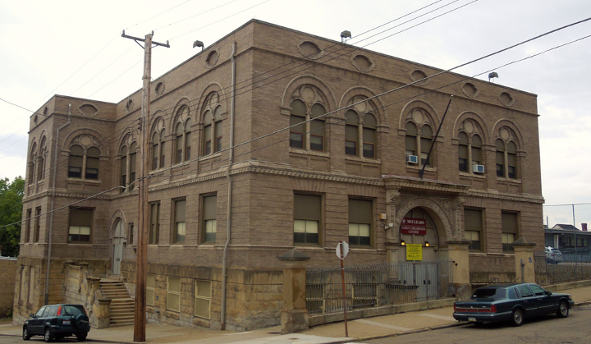 Tuesday, October 8, 20136:30 pmGoodwill Industries118 52nd StreetWe have moved this month’s block watch meeting to Goodwill.In addition to normal block watch presentations and discussions, E Properties & Development will be presenting their proposed plans regarding the residential redevelopment of McCleary School.Please call Lawrenceville United at 412-802-7220 or email info@LUnited.org for more information 